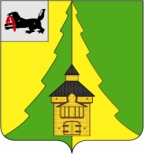 Российская Федерация	Иркутская область	Нижнеилимский муниципальный район	АДМИНИСТРАЦИЯ			ПОСТАНОВЛЕНИЕОт «  31  »   января   2017 г. №  51     г. Железногорск-Илимский«О размещении нестационарных торговых объектов на территории МО «Нижнеилимский район» на 2017 год»               В целях создания условий для улучшения организации и качества торгового обслуживания населения и обеспечения доступности товаров для населения, достижение установленных нормативов минимальной обеспеченности населения площадью торговых объектов, формирование торговой инфраструктуры с учетом видов и типов торговых объектов, форм и способов торговли, упорядочения размещения нестационарных торговых объектов, в соответствии с частью 3 статьи 10 Федерального закона от 28.12.2009 г. № 381-ФЗ «Об основах государственного регулирования торговой деятельности в Российской Федерации», статьи 15 Федерального закона от 06.10.2003 г. № 131-Фз «Об общих принципах организации местного самоуправления в Российской Федерации», ст. ст. 36, 38, 47 Устава МО «Нижнеилимский район», администрация Нижнеилимского муниципального районаПОСТАНОВЛЯЕТ:1. Утвердить схему размещения нестационарных торговых объектов на территории МО «Нижнеилимский район» на 2017 год (Приложение № 1)2.  Данное постановление опубликовать в периодическом печатном издании «Вестник Думы и администрации Нижнеилимского муниципального района».3. Контроль за исполнением постановления возложить на заместителя мэра по вопросам экономики и финансам Козак Г.П.Мэр района                                                                   М.С. РомановРассылка: в дело-2, ОСЭР, ДУМИ, ОСиА, ОМВД России по Нижнеилимскому району,  ТО Роспотребнадзора по Иркутской области в Нижнеилимском районеЛукшиц А.В. 3-15-81Приложение № 1Приложение № 1к постановлению администрациик постановлению администрацииНижнеилимского муниципального районаНижнеилимского муниципального района№ _51_ от "_31_"_января_ 2017 г.№ _51_ от "_31_"_января_ 2017 г.СХЕМАСХЕМАРАЗМЕЩЕНИЯ НЕСТАЦИОНАРНЫХ ТОРГОВЫХ ОБЪЕКТОВ НА ТЕРРИТОРИИ МО "НИЖНЕИЛИМСКИЙ РАЙОН"  НА  2017  ГОДРАЗМЕЩЕНИЯ НЕСТАЦИОНАРНЫХ ТОРГОВЫХ ОБЪЕКТОВ НА ТЕРРИТОРИИ МО "НИЖНЕИЛИМСКИЙ РАЙОН"  НА  2017  ГОДРАЗМЕЩЕНИЯ НЕСТАЦИОНАРНЫХ ТОРГОВЫХ ОБЪЕКТОВ НА ТЕРРИТОРИИ МО "НИЖНЕИЛИМСКИЙ РАЙОН"  НА  2017  ГОДРАЗМЕЩЕНИЯ НЕСТАЦИОНАРНЫХ ТОРГОВЫХ ОБЪЕКТОВ НА ТЕРРИТОРИИ МО "НИЖНЕИЛИМСКИЙ РАЙОН"  НА  2017  ГОДРАЗМЕЩЕНИЯ НЕСТАЦИОНАРНЫХ ТОРГОВЫХ ОБЪЕКТОВ НА ТЕРРИТОРИИ МО "НИЖНЕИЛИМСКИЙ РАЙОН"  НА  2017  ГОДРАЗМЕЩЕНИЯ НЕСТАЦИОНАРНЫХ ТОРГОВЫХ ОБЪЕКТОВ НА ТЕРРИТОРИИ МО "НИЖНЕИЛИМСКИЙ РАЙОН"  НА  2017  ГОДРАЗМЕЩЕНИЯ НЕСТАЦИОНАРНЫХ ТОРГОВЫХ ОБЪЕКТОВ НА ТЕРРИТОРИИ МО "НИЖНЕИЛИМСКИЙ РАЙОН"  НА  2017  ГОДРАЗМЕЩЕНИЯ НЕСТАЦИОНАРНЫХ ТОРГОВЫХ ОБЪЕКТОВ НА ТЕРРИТОРИИ МО "НИЖНЕИЛИМСКИЙ РАЙОН"  НА  2017  ГОДРАЗМЕЩЕНИЯ НЕСТАЦИОНАРНЫХ ТОРГОВЫХ ОБЪЕКТОВ НА ТЕРРИТОРИИ МО "НИЖНЕИЛИМСКИЙ РАЙОН"  НА  2017  ГОД№ п/пАдрес расположения (место расположения) нестационарного торгового объектаВид нестационарного торгового объекта (палатка, киоск, автолавка, лоток и другое)Количество нестационарных торговых объектовСпециализация нестационарного торгового объекта (ассортимент реализуемой продукции)Площадь нестационарного торгового объектаПлощадь земельного участкаСобственник земельного участка, на котором расположен нестационарный торговый объектСрок, период размещения нестационарного торгового объекта1234567891г.Железногорск-Илимский, 6 квартал, район № 12Апавильон1овощи, фрукты6060Администрация МО "Железногорск-Илимское городское поселение"с 01.01.2017 г.    по 31.12.2017 г.2г.Железногорск-Илимскитй, 2 квартал, район д.71 ("Шанс")палатка1овощи, фрукты1010Администрация МО "Железногорск-Илимское городское поселение"с 16.05.2017 г.    по 15.10.2017 г.3г.Железногорск-Илимский, 6 квартал, в район магазина "Сафина"лоток1овощи, фрукты1010Администрация МО "Железногорск-Илимское городское поселение"с 16.05.2017 г.    по 15.10.2017 г.4г.Железногорск-Илимский, ул.Янгеля, район № 16 (Торговый центр)палатка1овощи, фрукты1010Администрация МО "Железногорск-Илимское городское поселение"с 01.01.2017 г.    по 31.12.2017 г.5г.Железногорск-Илимскитй, мкр.13, ул.Микрорайонная, район автобусной остановкипалатка1продукты1515Администрация МО "Железногорск-Илимское городское поселение"с 16.05.2017 г.    по 15.10.2017 г.6г.Железногорск-Илимскитй, 6 квартал, район д.6палатка1овощи, фрукты1010Администрация МО "Железногорск-Илимское городское поселение"с 01.01.2017 г.    по 31.12.2017 г.7г.Железногорск-Илимскитй, 8 квартал, район магазина № 26палатка1овощи, фрукты1010Администрация МО "Железногорск-Илимское городское поселение"с 16.05.2017 г.    по 15.10.2017 г.8г.Железногорск-Илимскитй, 10 квартал, район д.2А (Почта)палатка1овощи, фрукты1010Администрация МО "Железногорск-Илимское городское поселение"с 16.05.2017 г.    по 15.10.2017 г.9г.Железногорск-Илимский, 1 квартал, район д.42Алоток1овощи, фрукты1010Администрация МО "Железногорск-Илимское городское поселение"с 16.05.2017 г.    по 15.10.2017 г.10г.Железногорск-Илимскитй, 1 квартал, район д.87лоток1овощи, фрукты1010Администрация МО "Железногорск-Илимское городское поселение"с 16.05.2017 г.    по 15.10.2017 г.11г.Железногорск-Илимский, 2 квартал, район д.15лоток1овощи, фрукты1010Администрация МО "Железногорск-Илимское городское поселение"с 16.05.2017 г.    по 15.10.2017 г.12г.Железногорск-Илимский, 1 квартал, район д.2киоск1хлебобулочные изделия1515Администрация МО "Железногорск-Илимское городское поселение"с 01.01.2017 г.    по 31.12.2017 г.13г.Железногорск-Илимский, 6 квартал, район д.3 (детский городок)киоск1хлебобулочные изделия1515Администрация МО "Железногорск-Илимское городское поселение"с 01.01.2017 г.    по 31.12.2017 г.14г.Железногорск-Илимский, 8 квартал, район магазина №26киоск1хлебобулочные изделия1515Администрация МО "Железногорск-Илимское городское поселение"с 01.01.2017г.     по 31.12.2017г.15г.Железногорск-Илимский, ул.Иващенко 28павильон1непродовольственные товары110110Администрация МО "Железногорск-Илимское городское поселение"с 01.01.2017 г.    по 31.12.2017 г.16г.Железногорск-Илимский, ул.Иващенко 28киоск1хлебобулочные изделия1515Администрация МО "Железногорск-Илимское городское поселение"с 01.01.2017 г.    по 31.12.2017 г.17п.Новая Игирма, устье реки Чёрнаяпалатка3напитки, соки, вода, мороженое, прод. товары несложного ассортимента в упаковке изготовителя308120Администрация МО "Новоигирменское городское поселение"с 01.06.2017 г.    по 01.09.2017 г.18п.Новая Игирма, район дачно-потребительского кооператива "Железнодорожник 3"палатка1напитки, соки, вода, мороженое, прод. товары несложного ассортимента в упаковке изготовителя10120Администрация МО "Новоигирменское городское поселение"с 01.06.2017 г.    по 01.09.2017 г.19п.Новая Игирма, район жилых домов по ул.Космонавтов, 3, 5, 7палатка2напитки, соки, вода, мороженое, прод. товары несложного ассортимента в упаковке изготовителя203600Администрация МО "Новоигирменское городское поселение"с 01.06.2017 г.    по 01.09.2017 г.20п.Новая Игирма, мкр. Химки, центральная площадьлоток, автолавка4садово-огородническая продукция1050Администрация МО "Новоигирменское городское поселение"с 01.01.2017 г.    по 31.12.2017 г.21п.Новая Игирма, 3 квартал, площадь в районе магазина "Гранд"лоток, автолавка4овощи, фрукты, посадочный материал (рассада, саженцы)1036Администрация МО "Новоигирменское городское поселение"с 01.01.2017 г.    по 31.12.2017 г.22п.Новая Игирма, мкр.Химки, площадь в районе магазина "Байкал"лоток, автолавка2овощи, фрукты, посадочный материал (рассада, саженцы)520Администрация МО "Новоигирменское городское поселение"с 01.01.2017 г.    по 31.12.2017 г.23п. Рудногорск, ул. Почтовая, район д. 20киоск1печатная продукция1020Администрация МО "Рудногорское городское поселениес 01.01.2017 г.    по 31.12.2017 г.24п. Рудногорск, ул. Вокзальная, район здания 23                        (северо-восточная сторона)киоск1непродовольственные товары1050Администрация МО "Рудногорское городское поселениес 01.01.2017 г.    по 31.12.2017 г.25п. Рудногорск, ул. Вокзальная, район дома 1/8автолавка, лоток4продовольсвенные и непродовольственные товары10300Администрация МО "Рудногорское городское поселениес 01.01.2017 г.    по 31.12.2017 г.26п. Рудногорск, площадь на пересечении ул. Почтовая и           ул. Вокзальнаяавтолавка, лоток4продовольсвенные и непродовольственные товары101625Администрация МО "Рудногорское городское поселениес 01.01.2017 г.    по 31.12.2017 г.27п.Радищев, площадь между домами № 1 и № 2автолавка1продовольственные и непродовольственные товары518Администрация МО "Радищевское городское поселениес 01.01.2017 г.    по 31.12.2017 г.Консультант отдела СЭР                                                                      А.В. ЛукшицКонсультант отдела СЭР                                                                      А.В. ЛукшицКонсультант отдела СЭР                                                                      А.В. ЛукшицКонсультант отдела СЭР                                                                      А.В. ЛукшицКонсультант отдела СЭР                                                                      А.В. ЛукшицКонсультант отдела СЭР                                                                      А.В. ЛукшицКонсультант отдела СЭР                                                                      А.В. Лукшиц